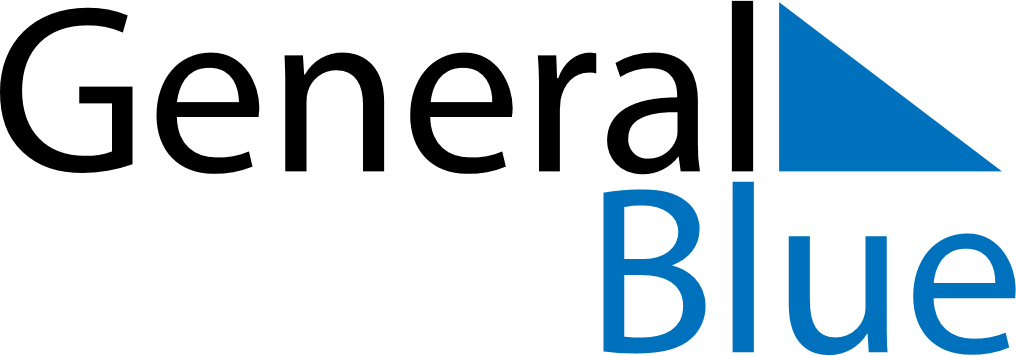 Quarter 4 of 2027 ArmeniaQuarter 4 of 2027 ArmeniaQuarter 4 of 2027 ArmeniaQuarter 4 of 2027 ArmeniaQuarter 4 of 2027 ArmeniaQuarter 4 of 2027 ArmeniaQuarter 4 of 2027 ArmeniaOctober 2027October 2027October 2027October 2027October 2027October 2027October 2027October 2027October 2027SUNMONMONTUEWEDTHUFRISAT123445678910111112131415161718181920212223242525262728293031November 2027November 2027November 2027November 2027November 2027November 2027November 2027November 2027November 2027SUNMONMONTUEWEDTHUFRISAT11234567889101112131415151617181920212222232425262728292930December 2027December 2027December 2027December 2027December 2027December 2027December 2027December 2027December 2027SUNMONMONTUEWEDTHUFRISAT123456678910111213131415161718192020212223242526272728293031Oct 9: Translator’s DayDec 7: Earthquake Remembrance DayDec 31: New Year’s Eve